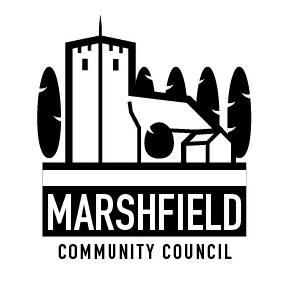                                 Serving the Communities of Castleton and Marshfield            Chairman: Ms Cath Davis      Clerk: Mr G C Thomas  4 Kenilworth Road Newport South Wales NP19 8JQ                         Tel: 01633 375812	                        e-mail:marshfieldcommunitycouncil@gmail.comDear CouncillorPLEASE NOTE THE EARLIER START TIMEThe monthly meeting of Marshfield Community Council will be held on TUESDAY 14th September 2021 commencing at 7:15p.m.  Due to the current situation with Coronavirus the Council is permitted to meet using video/audio conferencing and Members will conduct this meeting via Zoom. An invitation to link to this meeting has been emailed to you.Members of public and press are welcome to join the meeting by following the joining instructions below. If required, written representations can be emailed to the Clerk by Monday 13th September, to be brought up under item 4 of the agenda.Yours sincerelyG C ThomasClerkJoin Zoom Meeting
https://us02web.zoom.us/j/84664544627?pwd=SXcvMjJLeHNYSWhvb2FybjdKWGtiUT09Meeting ID: 846 6454 4627
Passcode: 032562
One tap mobile
+442034815240,,84664544627#,,,,*032562# United Kingdom
+442039017895,,84664544627#,,,,*032562# United KingdomDial by your location
+44 203 481 5240 United Kingdom
+44 203 901 7895 United Kingdom
+44 208 080 6591 United Kingdom
+44 208 080 6592 United Kingdom
+44 330 088 5830 United Kingdom
+44 131 460 1196 United Kingdom
+44 203 481 5237 United Kingdom
Meeting ID: 846 6454 4627
Passcode: 032562
Find your local number: https://us02web.zoom.us/u/kbokL73hdfAGENDA1ApologiesTimeAllocated1Apologies2Declaration of interests13Police Mattersa) Car racing Celtic Way, Coedkernew.b) Scrambler bikes using Marshfield Village and Ty Mawr Lane en-route to LG fields. c) Other police matters.204Time allowed for members of public to speak (In line with Standing Order on Public Participation in Meetings). Please email the Clerk with any matters to be put to the Council by Monday 13th September, 2021.155To receive the resignation of Councillor Catherine Grady and to declare a vacancy and to consider the position of Chair of the Allotment Committee.56To confirm the minutes of the monthly Council meeting held on 13th July 2021.57Review of matters arising from the Council meeting held on 13th July 2021158To consider a plan to engage with Marshfield and Castleton communities.109Marshfield Village Hall:a) To receive an update from the Marshfield Village Hall Management Committee.b) To consider a request to add grass gutting removal to the grounds maintenance contract.1010To receive the annual safety inspection report for Village Hall play areas and MUGA.511To receive a report from the Assault Course/Trim Trail Project Working Group – In relation to community project 1.512Update on community project 3 - Creating a circuit for local events such as a park run or walk open for local residents.513Financial Matters:a) Invoices and payments.b) Other financial matters.1014To consider a Council training policy.1015To consider a proposal to respond to Natural resources Wales on plans to change the Living Levels Project. To give support for Pam Jordan to remain in post to deal with fly tipping and for the IDB Advisory Committee of volunteer landowners and farmers and interested people to remain in place.1016Planning Matters:a) To consider a proposal to produce a draft ‘Place Plan’ in partnership with Newport City Council.b) To confirm observations for the following planning applications :-MCC 964 – Conex 21/0831Proposal: Demolition of existing farm buildings and conversion of vacant barns to create 2No. residential dwellings, car parking, landscaping and associated works including single storey extension.Site: Church Farm. Church Lane, Marshfield, CF3 2UFMCC 965 – Conex 21/0836Proposal: Single Storey extension to rear elevation to form extended kitchen and family room.Site: Craigwood House, Newport Road, Castleton, CF3 2UR.MCC 966 – Conex 21/0891Proposal: Construction of a new entrance structure and addition of a new window to the north west elevation and addition to new sliding doors to the south west elevation.Site: 1 St Mellons Road, Marshfield, CF3 2TXc) Other planning matters.1517Correspondence.518Communication:a) To agree items to be included in the monthly communication to residents in the Marshfield Mail and any posts required to the Community Council website. 519Any other business.5The next Monthly Council meeting is scheduled for Tuesday 12th October 2021. 